金門縣水產試驗所所轄各場地清潔收費表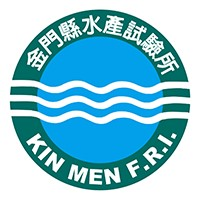 場地使用時間清潔費備註會議室每時段500元08:30-12:0014:00-17:00簡報室每時段500元08:30-12:0014:00-17:00美食館每2小時須有最低額度消費新臺幣2,000元整說明：  一、使用時段不以小時計。  二、幣值單位：新臺幣。說明：  一、使用時段不以小時計。  二、幣值單位：新臺幣。說明：  一、使用時段不以小時計。  二、幣值單位：新臺幣。說明：  一、使用時段不以小時計。  二、幣值單位：新臺幣。申請機關（構、團體）申請機關（構、團體）承辦人聯絡（電話）方式承辦人聯絡（電話）方式使用日期（時間）使用日期（時間）年  月  日  時  分至  時  分年  月  日  時  分至  時  分年  月  日  時  分至  時  分活動內容（事由）活動內容（事由）預計活動參加人數預計活動參加人數備註： 收費標準：會議室：每時段，清潔費收取新臺幣500元。簡報室：每時段，清潔費收取新臺幣500元。石蚵之家美食館：每2小時，須有最低額度消費新臺幣2,000元整。備註： 收費標準：會議室：每時段，清潔費收取新臺幣500元。簡報室：每時段，清潔費收取新臺幣500元。石蚵之家美食館：每2小時，須有最低額度消費新臺幣2,000元整。備註： 收費標準：會議室：每時段，清潔費收取新臺幣500元。簡報室：每時段，清潔費收取新臺幣500元。石蚵之家美食館：每2小時，須有最低額度消費新臺幣2,000元整。備註： 收費標準：會議室：每時段，清潔費收取新臺幣500元。簡報室：每時段，清潔費收取新臺幣500元。石蚵之家美食館：每2小時，須有最低額度消費新臺幣2,000元整。備註： 收費標準：會議室：每時段，清潔費收取新臺幣500元。簡報室：每時段，清潔費收取新臺幣500元。石蚵之家美食館：每2小時，須有最低額度消費新臺幣2,000元整。(設備)使用情形： 正常 異常（如有異常請註明）(設備)使用情形： 正常 異常（如有異常請註明）(設備)使用情形： 正常 異常（如有異常請註明）(設備)使用情形： 正常 異常（如有異常請註明）(設備)使用情形： 正常 異常（如有異常請註明）承辦單位會辦單位(海洋課或養殖課)會辦單位(海洋課或養殖課)會計室所長